السؤال الأول: أختار الإجابة الصحيحة لكل من العبارات التالية:انتهت الأسئلة بالتوقيقمعلمة المادة /بسم الله الرحمن الرحيمبسم الله الرحمن الرحيمبسم الله الرحمن الرحيمالمملكة العربية السعودية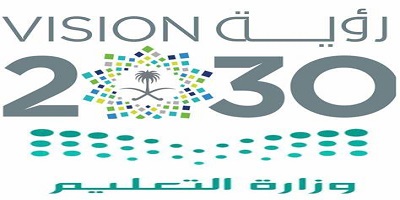 المادة: المهارات الحياتية والاسريةوزارة التعليمالصف: الرابع الابتدائيإدارة تعليم ......................الفصل الدراسي الأول 1445هـمدرسة ..........................إختبار منتصف الفصل (الفترة)اسم الطالبة : ........................................................اسم الطالبة : ........................................................20بالقليل من العناية نحصل على غرفة:بالقليل من العناية نحصل على غرفة:تحتوي على الجراثيمنظيفة ومرتبةيوضع فراش السرير في:يوضع فراش السرير في:تيار هوائي معرض للشمسفي الظلمن صفات الملابس المدرسية أن تكون:من صفات الملابس المدرسية أن تكون:تتحمل الاستعمال الطويلضيقة وتعيق الحركة إذا كان الحذاء صغير يؤدي:إذا كان الحذاء صغير يؤدي:صغر القدمإعاقة الدورة الدمويةمن شروط اختيار الخضراوات:من شروط اختيار الخضراوات:أن تكون طازجةأن تكون ذابلةالسؤال الثاني: ضع علامة (√) أمام العبارة الصحيحة وعلامة (X) أمام العبارة الخاطئة:السؤال الثاني: ضع علامة (√) أمام العبارة الصحيحة وعلامة (X) أمام العبارة الخاطئة:السؤال الثاني: ضع علامة (√) أمام العبارة الصحيحة وعلامة (X) أمام العبارة الخاطئة:1رمي الملابس على الأرض سلوك جيد(      )2تعد الغرفة النظيفة مكاناً ملائماً للدراسة والنوم(      )3تنقع الجوارب البيض الأكثر اتساخاً بالماء والصابون(      )4الحذاء يحمي القدم لهذا يجب أن يكون مريحاً(      )5يجب غسل الخضراوات جيداً قبل الأكل(      )6تعد السلطة من الأطباق المهمة في وجبات الطعام(      )7إذا كانت رائحة الغرفة كريهة نفتح النوافذ(      )8الجوارب هي لباس اليدين وله عدة ألوان(      )9يجب ذكر دعاء اللبس عند ارتداء الملابس(      )10لا ينبغي غسل الملابس الداخلية باستمرار(      )